       МИНИСТЕРСТВО                     ТАТАРСТАН РЕСПУБЛИКАСЫ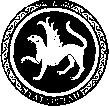  ОБРАЗОВАНИЯ И НАУКИ                        МӘГАРИФ ҺӘМ ФӘН РЕСПУБЛИКИ ТАТАРСТАН                                       МИНИСТРЛЫГЫ            ПРЕСС-СЛУЖБА                                    МАТБУГАТ ХЕЗМӘТЕ           ул. Кремлевская, д. 9, г. Казань, 420111                                                     Кремль урамы, 9 нчы йорт, Казан шәһәре, 420111Тел.: (843) 294-95-29, (843) 294-95-30, e-mail: monrt@yandex.ru, monrt90@yandex.ruСегодня четвероклассники Татарстана пишут Всероссийскую проверочную работу по математикеСегодня, 17 мая, более 36 тысяч татарстанских четвероклассников пишут Всероссийскую проверочную работу по математике. Всего участникам предстоит выполнить 11 заданий. Всероссийская проверочная работа рассчитана на один урок (45 минут). При ее выполнении учащимся не разрешено пользоваться учебником, рабочими тетрадями и другими справочными материалами, калькулятором. При необходимости школьник может воспользоваться черновиком. Записи в черновике проверяться и оцениваться не будут.Напомним,  11 и 13 мая прошла всероссийская проверочная работа по русскому языку. 19 мая запланировано проведение проверочных работ по окружающему миру.Всероссийские проверочные работы (ВПР) – это контрольные работы, проводимые по отдельным учебным предметам для оценки уровня подготовки школьников с учетом требований федерального государственного образовательного стандарта.  Результаты ВПР могут использоваться для формирования программ развития образования в муниципалитетах, регионах и в целом по стране для совершенствования методики преподавания предметов в конкретных школах, а также для индивидуальной работы с учащимися по устранению имеющихся пробелов в знаниях. Работы выполняются по заданиям, разработанным на федеральном уровне, и проверяются по единым критериям.В рамках ВПР будет осуществляться проверка наиболее значимых аспектов подготовки школьников как с точки зрения использования результатов обучения в повседневной жизни, так и с точки зрения продолжения образования. ВПР проводятся на региональном или школьном уровне.